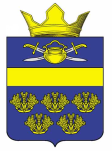 Российская ФедерацияВолгоградская областьКотельниковский муниципальный районСовет народных депутатов Верхнекурмоярского сельского поселенияРЕШЕНИЕот «29 » ноября 2019 г.                                                              №5/ 10                                                            О внесении изменений  и дополнений в Устав Верхнекурмоярского сельского поселения Котельниковского муниципального района Волгоградской областиРуководствуясь Федеральным законом от 01.05.2019 № 87-ФЗ «О внесении изменений в Федеральный закон «Об общих принципах организации местного самоуправления в Российской Федерации», Федеральным законом от 26.07.2019 № 228-ФЗ «О внесении изменений в статью 40 Федерального закона «Об общих принципах организации местного самоуправления в Российской Федерации» и статью 13.1 Федерального закона «О противодействии коррупции», Федеральным законом от 02.08.2019 № 283-ФЗ «О внесении изменений в Градостроительный кодекс Российской Федерации и отдельные законодательные акты Российской Федерации» и статьей 28 Устава Верхнекурмоярского сельского поселения Котельниковского  муниципального района Волгоградской области, Совет народных депутатов Верхнекурмоярского сельского поселения решил(а):        1. Внести в Устав  Верхнекурмоярского сельского поселения  Волгоградской области, принятый решением  Совета народных депутатов Верхнекурмоярского сельского поселения  от «07»     августа      2014г. № 78/170   (в редакции решений от «17» февраля    2015г. № 10/17, от «12» мая     2015  г. № 15/23,  от «01»  сентября  2015г. №18/28,   от «29» февраля 2016г. №31/57,  от «22» апреля 2016г. №34/63,  от «14» июля 2016г. №37/69, от «16» марта 2017г. № 48/89, от «31» июля 2017г. № 53/100, от «04» сентября 2017г. № 54/105, от «15» января 2018г. № 60/121, от «16» апреля 2018 г.№64/129,от «30» ноября 2018 г.№75/151, от «13» мая 2019г. №83/163,от 08 июля 2019 г. №86/167.)  следующие изменения:1.1. Статью 5 Устава Верхнекурмоярского сельского поселения Котельниковского муниципального района Волгоградской области дополнить пунктом 14 следующего содержания:«14) принятие в соответствии с гражданским законодательством Российской Федерации решения о сносе самовольной постройки, решения о сносе самовольной постройки или ее приведения в соответствие с предельными параметрами разрешенного строительства, реконструкции объектов капитального строительства, установленными правилами землепользования и застройки, документацией по планировке территории, или обязательными требованиями к параметрам объектов капитального строительства, установленными федеральными законами.».1.2. В абзаце седьмом части 2 статьи 8 Устава Верхнекурмоярского  сельского поселения Котельниковского муниципального района Волгоградской области после слова «систематическое» дополнить словами «(два и более раз в течение последних двенадцати месяцев)»;».1.3. Часть 2 статьи 9 Устава Верхнекурмоярского сельского поселения Котельниковского муниципального района Волгоградской области изложить в следующей редакции:«2. Сход граждан, предусмотренный настоящей статьей, правомочен при участии в нем более половины обладающих избирательным правом жителей населенного пункта или поселения. В случае, если в населенном пункте отсутствует возможность одновременного совместного присутствия более половины обладающих избирательным правом жителей данного населенного пункта, сход граждан проводится поэтапно в срок, не превышающий одного месяца со дня принятия решения о проведении схода граждан. При этом лица, ранее принявшие участие в сходе граждан, на последующих этапах участия в голосовании не принимают. Решение схода граждан считается принятым, если за него проголосовало более половины участников схода граждан».1.4. Пункт 12 части 7 статьи 18 Устава Верхнекурмоярского сельского поселения Котельниковского муниципального района Волгоградской области дополнить словами «, если иное не предусмотрено Федеральным законом «Об общих принципах организации местного самоуправления в Российской Федерации»;».1.5. Абзац второй части 1 статьи 19 Устава Верхнекурмоярского сельского поселения Котельниковского муниципального района Волгоградской области изложить в следующей редакции:«Вновь избранный Совет народных депутатов Верхнекурмоярского сельского поселения собирается на первое заседание не позднее, чем на 30 день со дня его избрания в правомочном составе.». 1.6. Пункт 10 части 6 статьи 21 Устава Верхнекурмоярского  сельского поселения Котельниковского муниципального района Волгоградской области дополнить словами «, если иное не предусмотрено Федеральным законом «Об общих принципах организации местного самоуправления в Российской Федерации»;».2. Настоящее решение вступает в силу со дня официального обнародования после его государственной регистрации и вступает в силу после его официального опубликования (обнародования).Глава Верхнекурмоярскогосельского поселения                                                                      А.С. Мельников